МУНИЦИПАЛЬНОЕ БЮДЖЕТНОЕ  ОБЩЕОБРАЗОВАТЕЛЬНОЕ УЧРЕЖДЕНИЕЛЕНИНСКАЯ      СРЕДНЯЯ    ОБЩЕОБРАЗОВАТЕЛЬНАЯ     ШКОЛАул. Школьная, д. 5, п Долотинкателефон:  ( 86385) 39-1-41,                                                                    факс: ( 86385) 39-1-41 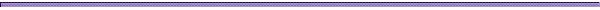   Рассмотрено:                                                                                                   Утверждаю:                на    заседании                                                                                 Приказ № 68  от 26. 02.2015г педагогического совета                                                                                _______________№ 6  от   26.02.2015г                                                                      директор школы Т В ГоловковаПредседатель   ____       Т В Головкова                                                                                                     ПОЛОЖЕНИЕО ДОМАШНЕМ ЗАДАНИИ                                          Общие положения.Положение о домашнем задании в МБОУ Ленинской  СОШ     (далее Положение) определяет основные требования к организации домашней работы обучающихся в рамках освоения ими общеобразовательных программ, регламентирует цели, задачи, типы и объём домашних заданий по предметам.Положение разработано в соответствии с Федеральным Законом «Об образованиив РФ » (статья 28 «Компетенция и ответственность образовательного учреждения», статья 51 «Охрана здоровья обучающихся и воспитанников»), с СанПиН 2.4.2.2821-10 (п.10.30. о нормировании объема домашнего задания), Уставом школы.Домашнее задание рассматривается как одна из форм учебной деятельности, направленная на усвоение и запоминание изложенного материала, либо, задание, основанное на самостоятельном усвоении материала, не требующего разъяснения учителя на уроке, а также проверка, которая и позволяет учителю изучить качество усвоения материала, наличие пробелов в знаниях.Домашнее задание - составная часть урока, направленная на повышение качества и эффективности полученных знаний.Улучшение содержания и организации домашних заданий является одним из путей совершенствования процесса обучения. Целесообразная система домашних работ – необходимое условие успешного усвоения учащимися программного материала.Функции домашнего задания:Закрепление и углубление теоретических знаний;Дальнейшее формирование навыков и умений;Применение знаний в стандартных и творческих условиях;Подготовка к усвоению нового учебного материала.Типы домашних заданий в зависимости от основных функций:усвоение теоретического материала,формирование умений и навыков,применение в разных условиях, обобщение и систематизация,пропедевтические занятия,комбинирование.Домашние задания по своему содержанию включают в себя:Усвоение изучаемого материала по учебнику;Выполнение устных упражнений;Выполнение письменных упражнений по предметам;Выполнение творческих работ;Проведение наблюдений;Выполнение практических и лабораторных работ;Изготовление таблиц, диаграмм, схем по изучаемому материалу.Используются следующие виды домашней учебной работы: индивидуальная, групповая, творческая, дифференцированная, одна на весь класс, составление домашней работы для соседа по парте.Основные требования к организации домашней работы.Домашняя работа должна быть тесно связана с классным занятием, по своему содержанию быть логическим продолжением прошедшего урока, служить базой для подготовки следующего.Домашние задания не должны быть однообразными и шаблонными. Содержание современных программ позволяет использовать разнообразные виды домашних заданий, следовательно, снизить утомляемость учащихся и избежать потери к предмету.Домашние задания должны быть посильными и доступными пониманию учащихся, но не точной копией, выполненной в классе.Давая домашнее задание, учителю необходимо проводить инструктаж по его выполнению. Однако необходимые разъяснения должны оставлять ученику возможность творчества в решении вопросов, задач, возбуждая интерес к заданию.В процессе обучения необходимо учитывать индивидуальные особенности учащихся. В этом отношении немаловажное значение имеет требование дифференциации, индивидуализации домашних заданий.Домашние задания обязательно должны проверяться учителем, поскольку контроль и оценка домашнего задания – вместе с другими факторами учебного процесса – являются мотивирующими и мобилизующими силы и способности ученика.Домашние задания должны включать в себя вопросы, требующие от ученика умений сравнивать, анализировать, обобщать, классифицировать, устанавливать причинно-следственные связи, формулировать выводы, применять усвоенные знания в новых ситуациях.Задания, направленные на усвоение материала урока, следует давать в конце урока. Задания, направленные на закрепление какого-либо навыка, лучше давать сразу после упражнений, вырабатывающих этот навык. Задания, контролирующие знания учащихся, полезнее давать в начале урока.Домашние задания должны быть небольшими по объему, и согласовано с заданиями по другим предметам. Объем домашних заданий регламентируется СанПин 2.4.2.–28-10 в следующих пределах:Во 2-м – до 1,5 ч.,В 3-м – до 2 ч.,В 5-6-м – до 2,5 ч.,В 7-8-м – до 3 ч.,В 9-11-м – до 4 ч.Объем домашних заданий на устных предметах не должен превышать объема изученного материала на уроке;Норма домашнего задания на письменных предметах не более 1/3 от объема выполняемой работы на уроке;Домашнее задание не задается в первом классе, на праздничные, каникулярные и выходные дни, исключение составляют предметы, изучаемые один раз в неделю;В случае необходимости дается дифференцированное домашнее задание для закрепления материала, для выполнения его в интересах всего классного коллектива, для развития индивидуальных способностей учащихся, а также для развития способностей особо одаренных детей, рекомендовать учащимся в необходимых случаях по ряду предметов творческий характер домашних заданий;Домашнее задание сообщается в соответствии с логикой урока, а не после звонка;Проверка домашнего задания.Учитель обязан регулярно систематически контролировать выполнение домашнего задания.В зависимости от содержания и задач урока, проверка домашнего задания может осуществляться как в начале урока (если тема урока является продолжением предыдущей), так и в конце (если тема новая).Время на проверку регламентировано (не более 10 минут на уроке комбинированного типа).В целях повышения результативности проверки домашнего задания следует активнее использовать доску, сигнальные карточки, тесты, перфокарты, игровые задания.При использовании различных форм контроля домашнего задания необходимо обеспечить не только оценку результатов, но и наметить перспективу индивидуальной работы, как с сильным учеником, так и со слабоуспевающимФронтальная проверка выполнения письменного задания;При проверке домашнего задания практикуются следующие способы:Выборочная проверка письменного задания;Фронтальный опрос по заданию;Выполнение аналогичного упражнения;Взаимопроверка, самопроверка выполненного задания;Опрос с вызовом к доске;Опрос по индивидуальным карточкам;Проверка с помощью сильных учеников еще до начала урока